Kako se piše voljenima…Hvala
Uzeo sam komad papira
I napisao ti pjesmu,
Ali nema načina da ti zahvalim
Za sve što si mi učinila.Što si uvijek pristojna,
Što si na mojoj strani,
Što mi pomažeš u svemu
I nikad me ne napuštaš.Što prihvaćaš moje misli i osjećaje
I trudiš se razumjeti,
Što nikad ne odustaješ od mene
I što si tako dobar prijatelj.Hvala što me nasmijavaš
I puštaš da se isplačem,
Što kažeš da ti nedostajem,
A ja ni otišao nisam.Hvala što me trpiš,
Hvala što me voliš.                                           Martina Plečić i Lorena Brozović, 5.c  ČestitkeAko negdje postoji sjaj, onda je on u tvojim očima. Ako negdje postoji bol, onda je to život bez tebe. Ako je itko na ovom svijetu voljen, onda si, vjeruj mi, ti!Ako netko uspije na suncu kockom leda ispisati tvoje ime, onda ću mu priznati da te voli više od mene!!!Ako te ikada budem zaboravila, bit će to posljednji dan u mom životu.Ako treba, ugasit ću svijeću i sunce i mjesec i zvijezde. Ako treba, porušit ću mostove, uništiti prošlost, otići u nepovrat, samo zbog tebe.Bog je svim anđelima dao krila osim tebi  jer nije želio da mu najljepši odleti!Da je zrno pijeska jedinica za ljubav, sve pustinje ovog svijeta ne bi bile dovoljne da ti kažem koliko te volim!!!Dan je zaljubljen u noć, noć je zaljubljena u dan, a ja sam zaljubljena u tebe.Divno je kad nekog voliš  jer ljubav je najveći poklon koji dajemo. Ljubav je škola nesebičnosti i vjernosti. Prava ljubav je kad nekoga voliš kao ja tebe.Martina Plečić i Lorena Brozović, 5.c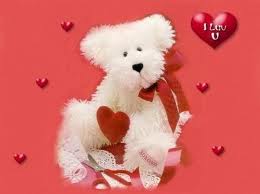 …Čokoladni bomboni.Ne.Cvjetni med.Ne.Sladoled od lješnjaka.Ne.Šećer.Nema šanse.I dalje ne nalazim ništa što je slađe od tebe.	Martina Plečić i Lorena Brozović, 5.c